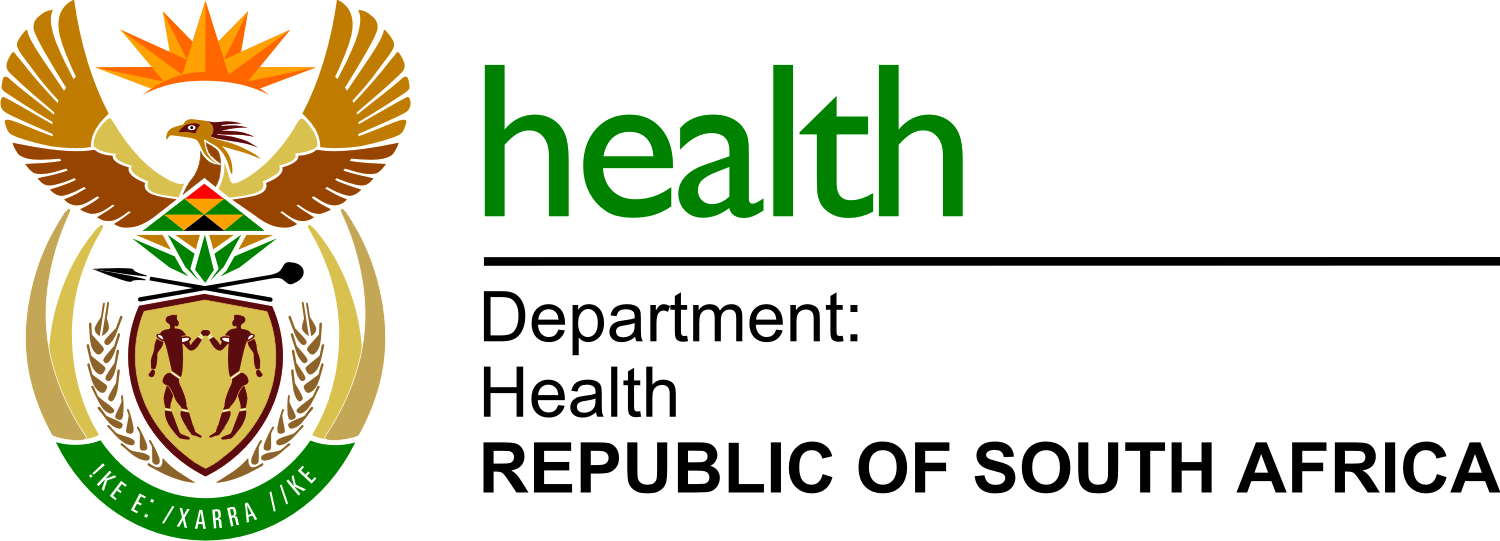 NDOH 07/2022-2023APPOINTMENT OF A SERVICE PROVIDER FOR THE PROVISION OF THE SERVICES OF THE CENTRAL CHRONIC MEDICINE DISPENSING AND DISTRIBUTION PROGRAMME FOR THE PUBLIC SECTOR PATIENTS FOR A PERIOD OF FOUR (4) YEARS.List of bidders1.Phuthini Apothecary Trading & Projects2.Dr YP Nkalane3.Inyameko Trading 624 CC4.NMJ Bonile JV5.Medilogistics (Pty) Ltd6.Clicks Retailers (Pty) Ltd7.Pharmacy Direct (Option 1)8.Pharmacy Direct (Option 2)9.Pharmacy Direct (Option 3)10.DSV Healthcare (Pty) Ltd11.HH Durrheim (Pty) Ltd/ Medipost Pharmacy